岳阳市高标准农田建设规划（2021-2030年）岳阳市农业农村局二〇二二年十一月目  录前 言	1第一章 区域概况	3第一节 规划区概况	3第二节 耕地质量现状	4第二章 规划背景	6第一节 建设成效	6第二节 建设经验	8第三节 存在问题	12第四节 有利条件	15第三章 总体要求	17第一节 指导思想	17第二节 基本原则	17第三节 目标任务	19第四章 建设标准和建设内容	23第一节 建设标准	23第二节 建设内容	25第五章 规划布局和建设任务	30第一节 建设分区	30第二节 分区建设重点	33第三节 建设任务	36第六章 重点示范工程	38第一节 高标准农田区域示范工程	38第二节 农田地力提升示范工程	39第三节 高效节水灌溉示范工程	40第四节 绿色农田示范工程	41第五节 数字农田示范工程	42第七章 建设监管和建后管护	44第一节 强化质量管理	44第二节 统一上图入库	45第三节 规范竣工验收	45第四节 加强后续管护	46第五节 严格保护利用	47第八章 投资估算和资金筹措	49第一节 投资估算	49第二节 资金筹措	51第九章 效益分析	52第一节 经济效益	52第二节 社会效益	52第三节 生态效益	55第十章 保障措施	56第一节 加强组织领导	56第二节 强化规划引领	57第三节 落实资金保障	57第四节 加强队伍建设	58第五节 严格监督考核	58前 言党中央、国务院高度重视高标准农田建设工作。习近平总书记强调，保障国家粮食安全的根本在耕地，耕地是粮食生产的命根子，关键在于落实“藏粮于地、藏粮于技”战略，要建设高标准农田，真正实现旱涝保收、高产稳产。高标准农田建设是巩固和提高粮食生产能力、保障国家粮食安全的关键举措，是发展现代农业、增加农民收入的战略基础和重要途径，对提高农业综合生产能力，保障我市粮食安全和主要农产品有效供给具有重要的意义。为加快补齐农田基础设施短板，高质量推进高标准农田建设工作，根据农业农村部办公厅《关于加快构建高标准农田建设规划体系的通知》（农建办[2021]8号）、湖南省农业农村厅《关于加快推进全省高标准农田建设规划的通知》（湘农办函[2022]2号）、湖南省人民政府《关于湖南省高标准农田建设规划（2021-2030年）的批复》（湘政函[2022]99号）等相关文件精神，按照省委、省政府、市委、市政府工作部署要求，结合岳阳市地域自然条件、社会经济发展水平和2011-2020年高标准农田建设情况，特编制《岳阳市高标准农田建设规划（2021—2030 年）》（以下简称《规划》）。《规划》评估了我市“十二五”以来高标准农田建设成效，分析了面临问题与有利条件，明确了今后十年我市高标准农田建设的指导思想、目标任务、建设标准、建设内容、重点示范和建后管护，是今后一段时期我市开展高标准农田建设工作的重要指引和主要依据。规划期限为 2021-2030年，规划基期为 2020 年，规划目标年为 2030 年。第一章 区域概况第一节 规划区概况岳阳市位于湖南省东北部，北枕长江，南纳三湘四水，怀抱洞庭，江湖交汇，素称“湘北门户”，东西长178.185千米，南北宽158.08千米，行政面积15087平方千米，2020年全市常住人口505.19万人。岳阳市地处“长株潭城市群”和“武汉1+8城市圈”的双重辐射范围内，是湖南省以长株潭为中心的“3+5”城市群的次中心和省域副中心城市，也是湖南省对外开放、对接“一带一路”、长江经济带绿色发展示范区和洞庭湖生态经济区的桥头堡和主战场，是国务院首批沿江开放城市，长江中游重要的区域中心城市，省内第二大经济体。岳阳市水系发达，河湖密布，雨量充沛，水资源丰富。岳阳市处在东亚季风气候区，属湿润的大陆性季风气候，热量丰富，严寒期短，无霜期长，生长季中光热水充足，农业气候条件较好。境内地貌类型多样，丘岗与盆地相穿插，平原与湖泊犬牙交错。地势东高西低，呈阶梯状向洞庭湖盆地倾斜。全境地貌可划分为三个分形区，即东部山丘区、中部丘岗区、西部平原区。土地利用格局为“四山二水二分田，还有两分是道路和庄园”，根据2020年第三次国土调查数据平差结果，全市耕地面积为523.36万亩。第二节 耕地质量现状根据《湖南省2020年度耕地质量等级评价技术报告》，岳阳市耕地质量总体为中等偏上水平，其中：高产耕地（1-3级）面积148.93万亩，占比28.48%；中产耕地（4-6级）面积296.24万亩，占比56.41%；低产耕地（7-10级）面积78.19万亩，占比15.11%。水田面积383.29万亩，高产水田（1-3级）面积144.62万亩，占比37.62%；中产水田（4-6级）面积203.96万亩，占比53.35%；低产水田（7-10级）面积34.71万亩，占比9.03%。旱地面积140.08万亩，高产旱地（1-3级）面积4.32万亩，占比3%；中产旱地（4-6级）面积92.28万亩，占比64.93%；低产旱地（7-10级）面积43.48万亩，占比32.06%。岳阳市耕地质量等级面积分布注：数据来源为《湖南省2020年度耕地质量等级评价技术报告》。岳阳市耕地主要的障碍因素是渍潜和酸化，主要分布在汨罗市、平江县、湘阴县、岳阳县。第二章 规划背景第一节 建设成效“十二五”以来，市委、市政府高度重视高标准农田建设工作，通过土地整理、农业综合开发、高标准农田建设、新增千亿斤粮食生产能力规划田间工程建设、农田水利建设等多渠道资金建设投入，采取多种措施，不断完善农田基础设施配套，夯实了农业生产的物质基础，对促进我市农业、农村发展起到了明显的成效。1、改善了农田基础设施。2011~2020 年期间，农业农村、自然资源、发改、财政、水利等部门持续加大农田基础设施建设力度，共同落实建设任务，全市共投资 65.15 亿元，建成高标准农田 318.99 万亩，低洼易涝、渍害低产田得到了较好治理，灌溉水有效利用系数达到 0.545。农田工程设施与工程布局进一步优化，农田沟渠路、小型水源工程、防冲护岸等基础设施得到有效改善，有力推进了土地规模流转，已共实现土地流转 266.84 万亩，为现代化农机作业提供了坚实支撑。农田防护体系逐步完善，增强了农田防灾抗灾减灾能力，巩固和提升了粮食综合生产能力。2、提高了粮食综合生产能力。通过十年的高标准农田建设，我市耕地质量等级进一步提升，2020年，湖南省平均耕地质量等级为4.81，我市平均耕地质量等级为4.52，较全省同期高约0.29个等级，有效提升了粮食产能。建成后的高标准农田，平均亩增粮食 100公斤以上，大部分建成“一季千斤、两季吨粮”的高产稳产良田，为保障我市粮食生产连年丰收奠定了坚实基础。3、提升了农业科技装备水平。通过对田、土、水、路、林、电、技、管等综合措施治理，建成的高标准农田田成方、林成网、路相通、渠相连、旱能灌、涝能排、机能行，有效解决了农田碎片化、灌排设施不配套、机械通行下田作业难等问题，推动了农业的规模化生产、机械化作业，提高了农业土地产出率和劳动生产率。在农田基础设施不断完善的支撑下，近年来，我市农业科技应用步伐加快，通过推广良种良法、再生稻“四防一增”高产高效技术、稻油轮作“三化”技术、有机生态稻田综合种养技术以及测土配方施肥、有机肥替代化肥、病虫害统防统治等一批稳产高产防灾减灾实用技术，推动农机装备水平、作业水平、科技水平、服务水平和安全水平稳步提高，促进了粮食的连续多年稳产高产，我市主要粮食品种良种覆盖率、粮食平均单产、测土配方施肥技术覆盖率、农业科技贡献率、农机总动力、粮食作物耕种收综合机械化水平均有明显提高，为现代农业发展发挥了重要作用。4、改善了农业农村生态环境。通过完善农田基础设施、集成推广绿色农业技术等措施，优化和美化了农田空间格局，增强了农田生态防护能力，减少了农田水土流失，提高了农业生产投入品利用率，降低了农业面源污染，保护了农田生态环境。建成后的高标准农田，亩均节水、节肥、节药成效显著，提升了农业绿色发展水平，促进了山水林田湖草整体保护和农村环境连片整治，为实现农村生态宜居打下了坚实基础。5、促进了农业增效农民增收。高标准农田建设通过集中连片开展田块平整、土壤改良、农田配套设施建设等措施，在提升粮食产能基础上，有效降低了灌溉成本、生产资料投入成本和农机作业运输成本，农业劳动生产力得到显著提高，实现了增产、增收、增效和降本的“三增一降”良好效果，增加了农民的经营性收入。第二节 建设经验1、强化顶层设计，聚焦高标准农田高位统筹。一是规范项目规划设计。坚持按照灌区和流域统一规划，优先安排集中连片、开发潜力大、水土资源条件好、增产增收效益高的乡、村作为项目区，实行逐村逐乡推进，并将项目选址与上图入库信息、国土三调数据反复对比审核，确保在不出现项目重复立项建设的基础上足额完成建设任务。设计前期阶段，采取依托专业设计单位、县农业农村局技术专干全程参与，听取当地村组建议相结合的模式，确保把规划设计做实做细，尽量减少项目实施过程中的计划变更。二是规范项目评审制。在全市范围内征集了水利、农业、林业、工程造价、财务会计等方面的专家163名，建立了“岳阳市农田项目评审专家库”。从专家库中随机抽取专家，严格落实“三上三下”制度，根据《岳阳市农田建设项目评审工作指导意见》，对项目进行集中评审和严格审查，通过定量分析和定性分析相结合、动态分析和静态分析相结合的方法，对项目进行综合评价，确保项目申报质量。2、突出典型示范，打造高标准农田样板工程。一是开展分类样板示范打造。按照水源工程、灌排渠道、机耕道路、附属设施等不同类型工程，分别建设了1~2个样板进行典型示范，组织各县市区现场学习交流，相互促进，以点带面，示范引领，促进了项目工程质量标准的平衡统一。二是开展区域样板示范打造。牢固树立质量意识，通过发动项目区群众筹资投劳、参与项目建设和监管，坚持典型示范，高标准、高起点打造了一批有特色、有亮点、有效益的农田建设示范区和样板工程，华容县治河渡镇紫南村、临湘市五里牌街道楠木村、汨罗市桃林寺镇高丰村和永红村、岳阳县杨林街镇尚书村通过整合其他涉农资金、社会资本参与等投入机制，亩均投入达到3000元以上，取得较好的示范效果；同时，我市还重点打造了华容县治河渡省级高标准农田建设示范区，并指导督促其他县市区至少创建一个市级农田建设示范区，形成了一批在省内外有影响的高标准农田亮点工程。3、注重创新引领，推进高标准农田创新试点。围绕高质量发展要求，在保障粮食安全的基础上，注重建设试点创新，积极拓展高标准农田功能和效益。一是创新高标准农田建设思路。我市农田建设坚持践行新发展理念，注重三个结合，即：注重项目建设与改善农村人居环境相结合、注重项目建设与乡村生态环境保护修复相结合、注重项目建设与产业发展需要相结合。如华容县将项目建设重点向芥菜产业集中，有力地推动了该县芥菜产业发展，全县芥菜种植面积达23万亩，综合产值75亿元；临湘市把高标准农田建设与乡村旅游、稻虾种养有机结合，充分挖掘现代农业的多功能性，促进了农业增效，农民增收，直接受益农户年人均可支配收入增加550元，大大提高了农田产出效益。二是创新新型经营主体参与高标准农田建设试点。为吸引社会资本投入高标准农田建设，不断创新农田建设管理方式方法，我市试点“先建后补”模式实施农田项目建设，下发了《关于申报新型经营主体参与高标准农田建设试点的通知》，岳阳县先期试点成效获市委、市政府领导高度认可，建设经验在全省进行了推介。三是创新农田项目建设工程质量保险试点。为进一步完善工程风险保障机制，充分发挥商业保险在农田项目工程质量风险防范中的市场机制作用，我市在全省率先开展农田建设项目工程质量保险试点，研究制定了《岳阳市农田建设项目工程质量保险试点实施方案》，在执行工程监理制的同时，把工程质量保险制度引入农田项目工程建设领域，相当于给工程质量上了“双保险”，及时消除工程质量隐患和缺陷，切实提升工程质量水平。四是探索以工代赈方式实施高标准农田项目建设试点。积极探索以工代赈方式实施高标准农田项目建设，通过大量的前期调研和广泛意见征询，市农业农村局联合市发改委、市财政局下发了《岳阳市“以工代赈”方式实施高标准农田建设项目指导意见（试行）》，各县市区也按照指导意见出台了具体实施细则，目前共实施以工代赈试点项目16个，项目总投资4265万元，为增加农民收入、促进脱贫攻坚和乡村振兴战略有效衔接积累了试点经验。4、科学规范管理，提高高标准农田建设质量。强化制度建设和全程标准化管理，紧盯项目建设的关键环节和风险点，建立突出“公开、公正、高效、廉洁”的管理模式。一是规范招标投标。牢牢把握依法依规依程序的总体要求和原则，严格做到“四个明确”：明确各县（市区）农业农村部门具体负责招投标工作，是招投标工作第一责任主体；明确所有项目招标投标全部进入依法设立的公共资源交易中心平台进行交易，推行全过程电子化招标投标；明确项目标段划分按因地制宜和便于完成任务的原则，分工程类型、分工程片区等方式合理划分标段；明确招标责任，禁止围标串标和分包转包等违法违规行为。二是规范工程质量标准。全面推行清水钢模现浇、机械振捣一次成型渠、生态连锁砖护坡、格宾网箱、雷诺护垫和浆砌石排水渠工艺，不断提高工程质量标准。三是规范项目公示制。通过媒体对年度实施项目及时向社会公示。各县市区采用固定公示牌的形式，对整个项目建设内容和资金使用等情况向当地进行全面公示，深受项目区老百姓广泛称赞。四是规范工程监理模式。建立了政府监督、专业监理、群众参与三位一体的农田建设工程监管模式，既发挥了监理公司在专业技术和科学管理方面的优势，又调动了当地干部群众参与项目管理监督的积极性，有效保证了工程建设质量和项目实施效果。五是规范项目验收。分部工程（单项工程）验收由监理单位主持，设计、施工、建设四方验收；县级农业农村主管部门主持合同工程验收和建设项目初步验收；市级农业农村主管部门主持建设项目竣工验收。六是规范农田建设人员履约管理。按照省厅统一部署要求，我市加强了标后管理，重点对施工三类人员和监理二类人员实行人脸识别考勤，强化项目参建单位主要现场管理人员到岗履职行为，保证工程质量和安全生产。第三节 存在问题1、可新建耕地资源立项条件差且建设难度大。在高标准农田的推进过程中，因机构改革前高标准农田建设缺乏统一规划，各实施部门都优先选择基础条件相对较好且集中连片的地区开展高标准农田建设，使得剩余可新建设高标准农田的耕地资源越来越少，剩余的耕地不少是边角田、零散地，基础设施条件差、地形地貌复杂、碎片化严重，导致建设成本提高、建设难度加大。2、部分已建高标准农田改造提升需求迫切。在机构改革前，高标准农田建设分属不同部门管理，在资金投入、建设内容、建设标准、组织实施等方面要求不尽一致，部分高标准农田存在投资标准偏低，工程配套不足等问题。同时，全市大部分高标准农田建成于“十二五”期间，距今已近十年，受到自然灾害破坏和管护不到位等影响，部分已建成高标准农田存在不同程度的工程不匹配、老化失修等问题，影响农田效益发挥，已不能适应农业高质量发展要求，迫切需要进行改造提升。3、现行投资标准偏低与地方财政配套难度大。近年来，随着物价水平上涨、农村劳动力成本不断提高、砂石料、水泥等地材价格上涨，高标准农田建设成本也大幅提升。现有财政投资标准达到 1600 元／亩，难以满足高标准农田建设的实际需要。从既有政策看，中央财政对新一轮高标准农田建设增加的资金支持有限，而对照中央提出要逐步达到3000元/亩建设标准的要求，以及我省提出的高标准农田建设平原河网区每亩投资2800元左右、丘岗冲垅区每亩投资3000元左右、丘陵山地区每亩投资3200元左右的投资需求，超过一半以上资金需要依靠地方各级财政和社会多元投入资金，在地方财政偏紧的情况下，全市新一轮高标准农田建设资金筹措将面临更大压力。4、农田生态建设理念有待加强。早期高标准农田建设过程中，存在生态观念淡薄的现象，为农业生产耕作便捷过度硬化沟渠道路，不够注重农田生态环境的保护。近年来，虽然在高标准农田建设中积极开展生态建设试点，加强农村环境整治融合，加大农田林网、生态沟渠建设和农田环境整治，项目区农村农田生态得到较好改善，但在绿色生态建材运用、农田灌排系统生态化改造、建立生态缓冲带、保护农田生物多样性方面仍有欠缺。此外，高标准农田建成后，农业绿色发展意识不强，仍然是传统粗放的生产方式，农业生产资源利用不够节约高效，农业生产过程环境友好程度还不高，高标准农田引领现代农业绿色发展的作用没有充分体现。5、建后监管及用途管控仍需加强。高标准农田“重建设、轻管护”的现象普遍存在，虽然主管单位明确了高标准农田后期管护责任主体是项目所在地的村委会，但由于高标准农田建设项目资金并没有单列后期管护费用，村委会缺少相关经费支持，对农田基础设施的管护只能开展例行巡查，对发现的农田水利及农村道路等基础设施损坏、机电设备需维修等问题只能向上级反映，不能主动组织修缮修复工作，影响了高标准农田建设效益的发挥，亟需建立健全高标准农田建后管护长效机制。同时，资源要素制约日益加剧，尤其新一轮国土空间规划编制及优质耕地面积继续减少，加上缺乏有关高标准农田的地类管控机制，导致一些已建高标准农田中出现“非粮化”现象。第四节 有利条件1、各级党委、政府高度重视。中央经济工作会议、中央农村工作会议及连续多年的中央1号文件对高标准农田建设提出明确要求，国务院办公厅出台了《关于切实加强高标准农田建设提升国家粮食安全保障能力的意见》，对高标准农田建设作出系统部署。近两年湖南省委1号文件也多次强调，要以永久基本农田、粮食生产功能区、重要农产品生产保护区为重点区域，实施新一轮高标准农田建设规划，并在多个省级规划中明确要求坚持最严格的耕地保护制度，深入推进高标准农田建设。岳阳市委、市政府认真贯彻落实上级决策部署，将高标准农田建设放在全市“三农”工作全局中谋划推动，并将高标准农田建设纳入省、市重点建设项目管理以及年度督查工作的重点内容。2、高效的体制机制为高标准农田建设建立坚实基础。2019年新一轮机构改革后，我市快速理顺管理职责，将农田建设项目管理职责整合到农业农村部门统一管理，切实改变了过去农田建设“五牛下田”、分散管理的工作模式，并实行“统一规划布局、统一建设标准、统一组织实施、统一验收评价、统一上图入库”的管理新体制，高质量推进了高标准农田建设管理。同时，市、县两级均成立了水利与农田建设委员会，形成齐抓共管、部门联动、整体推进的工作格局。3、丰富的建设经验为高标准农田建设提供强力支撑。2019年，为加强高标准农田建设的技术支撑与保障，市农业农村局在全市范围内征集了相关专业的知名专家，并建立了“岳阳市农田建设项目评审专家库”。同时，市、县两级在近十年高标准农田建设的长期实践中，通过不断探索和总结提升，在工作机制、建设模式等方面形成了一套行之有效的管理制度，总结出一批整区推进、生态化建设、宜机化改造、标准化管理等好的做法和样板典型，积累了丰富的工作经验，先后出台了一系列指导意见、实施方案、工作指南等文件，熟化了技术措施，培养了人才队伍，为我市后续高质量实施高标准农田建设提供了丰富的实践经验和路径借鉴。4、广泛的社会共识为高标准农田建设注入持续动力。“十二五”以来的实践表明，高标准农田建设显著提升农业综合效益，经过多年建设成效的宣传，全市社会各界高度认同。此外，随着全市各种新型农业经营主体快速发展，我市率先在全省推进创新新型经营主体参与高标准农田建设试点和以工代赈方式实施高标准农田项目建设试点工作，为高标准农田建设增添了新力量。通过摸索与实践，已基本建立社会资本投入高标准农田建设的畅通渠道，形成与社会共建的新模式。随着土地确权登记和经营权流转工作的开展，将进一步激发新型农业经营主体及村级组织参与高标准农田建设的积极性。第三章 总体要求第一节 指导思想坚持以习近平新时代中国特色社会主义思想为指导，全面贯彻党的十九大和十九届历次全会精神，紧紧围绕保障国家粮食安全，按照农业高质量发展要求，深入推进“藏粮于地、藏粮于技”战略，以提升粮食产能为首要目标，以永久基本农田、粮食生产功能区、重要农产品生产保护区为重点区域，坚持新增建设与改造提升并重、建设数量与建设质量并重、工程建设与建后管护并重，注重产能提升与绿色发展相协调、统一组织实施与分区分类相结合，健全工作机制，强化监督考核，实现高质量建设、高效率管理、高水平利用，统筹协调各方力量，合力推进高标准农田建设，切实补齐农业基础设施短板，提高水土资源利用效率，增强农田防灾抗灾减灾能力，为保障国家粮食安全和重要农产品有效供给、促进农业农村现代化提供坚实基础，全力打造国家级高标准农田示范区“洞庭样板”。第二节 基本原则（一）政府主导，多方参与在高标准农田建设规划制定、政策保障、资金投入等方面充分发挥政府主导作用。强化政府投入保障，提高资金配置效率和使用效益。充分尊重农民意愿，积极引导大型国有企业、农业产业化龙头企业、新型农业经营主体、农村集体经济组织、种植大户和各类社会资本参与农田建设与管护。（二）规划引领，突出重点按照《湖南省高标准农田建设规划（2021-2030年）》有关要求，衔接国土空间、水资源利用、乡村振兴等相关规划，优化高标准农田建设布局，突出重点区域、重点项目和重点投向，合理安排高标准农田建设任务。优先在永久基本农田保护区和粮食生产功能区、重要农产品生产保护区集中力量建设高标准农田，筑牢保障粮食安全和重要农产品安全的底线。（三）建改并举，注重质量在保质保量完成新增高标准农田建设任务的基础上，对“十二五”以来建成并上图入库的高标准农田进行改造提升，切实解决部分已建高标准农田设施不配套、工程老化、建设标准低等问题，有效提升高标准农田建设质量。实施区域化整体推进，大力推广“先流转后建设、先平整后配套”建设机制，提高建设质量。（四）因地制宜，多措并举根据不同区域自然资源特点、经济社会发展水平、土地利用状况和农田生产主要障碍因素，有针对性地实施农田改造工程，因地制宜确定建设布局和建设内容，多措并举，统筹推进田、土、水、路、林、电、技、管综合治理。（五）资源节约，生态优先坚持耕地数量、质量与生态建设相结合、相统一。在建设和利用高标准农田过程中，从减少水土流失、控制农业面源污染、促进耕地节约集约利用等多方面统筹考虑。大力探索利用绿色材料，突出农田生态环境保护，建设生态环保型工程。（六）数字赋能，建管并重推进农田智慧管理，示范引导数字农田建设。加强高标准农田建设和利用评价，确保建设成效。完善管护机制，落实管护责任和管护经费，确保工程长久发挥效益。完善耕地质量监测网络，强化长期跟踪监测。（七）依法管理，良田粮用对建成高标准农田实行严格保护，全面上图入库，强化用途管控，引导高标准农田用于重要农产品特别是粮食生产，遏制“非农化”、防止“非粮化”。强化高标准农田产能目标监测与评价。严格耕地占用审批，经依法批准占用高标准农田的，要及时补充，确保高标准农田数量不减少、质量不降低。第三节 目标任务规划期内，紧紧围绕提升粮食生产能力，坚持新增建设与改造提升相结合，加快建设步伐，集中力量打造集中连片、旱涝保收、节水高效、稳产高产、生态友好的高标准农田，进一步筑牢国家粮食安全保障基础。2021—2025年全市新增建设高标准农田100.27万亩、改造提升已建高标准农田45.14万亩，到2025年累计建成高标准农田419.26万亩；2026—2030年新增建设高标准农田36.02万亩、改造提升高标准农田75.93万亩，到2030 年累计建成高标准农田455.28万亩、改造提升高标准农田121.07万亩。把高效节水灌溉与高标准农田建设统筹规划、同步实施，到2030年，新增高效节水灌溉面积11.25万亩，其中2021—2025年新增5.67万亩，2026—2030年新增5.58万亩。到2035年，通过持续的新增建设和改造提升，全市基本农田全部建成高标准农田，高标准农田保有量和质量进一步提高，绿色农田、数字农田、智慧管理模式进一步普及，支撑粮食生产和重要农产品供给能力进一步提升，形成更高层次、更有效率、更可持续的国家粮食安全保障基础。岳阳市高标准农田建设任务主要指标高标准农田建设主要涉及田、土、水、路、林、电、技、管 8 个方面目标。（1）田。通过平整土地，合理归并，实现小田并大田，促进田块规模适度、集中连片、田面平整，耕作层厚度适宜，推进农田宜机化建设。（2）土。通过培肥改良，实现土壤通透性能好、保水保肥能力强、酸碱平衡、有机质和营养元素丰富，着力提高耕地内在质量和产出能力。（3）水。通过加强田间灌排设施建设，开源节流，因地制宜发展高效节水灌溉，改善有效灌溉面积，提高灌溉保证率、灌溉水有效利用系数和农田防洪排涝标准，控制地下水位，实现旱涝保收。（4）路。通过田间机耕路和生产路建设，配套农桥涵洞，合理增加路面宽度，提高道路的荷载标准和通达度，满足农机作业、生产物流要求。（5）林。通过农田林网建设、岸坡生态防护、沟道生态治理等生态环境保护工程建设，治理水土流失，有效改善农田生态环境，促进农田生态多样。（6）电。通过完善农田电网、配套相应的输配电设施，满足农田设施用电需求，降低农业生产成本，提高农业生产的效率和效益。（7）技。通过工程措施与农艺技术相结合，大力推广新品种、新工艺、新技术，强化节水节肥减药、良种良法、农作物病虫害绿色防控等技术推广应用，提高农田可持续利用水平和综合生产能力。（8）管。通过上图入库和全程管理，落实建后管护主体和责任、管护资金，完善管护机制，确保建成的工程设施在设计使用年限内正常运行以及高标准农田用途不改变、质量有提高。第四章 建设标准和建设内容第一节 建设标准围绕提升农田生产能力、灌排能力、田间道路通行运输能力、农田防护与生态环境保护能力、机械化水平、科技应用水平、建后管护能力等要求，结合国土空间、农业农村现代化发展、水资源利用等规划，紧扣高标准农田建设的田、土、水、路、林、电、技、管八个方面内容，加快构建科学统一、层次分明、结构合理的高标准农田建设标准体系。新增建设和改造提升高标准农田应依据《高标准农田建设通则》(GB/T 30600-2022)、《高标准农田建设》（DB43/T 876.1~10-2014）等国家标准、行业标准和地方标准，结合实际，统筹抓好农田配套设施建设和地力提升，确保工程质量与耕地质量。1、耕地标准充分考虑水土光热资源环境条件等因素，进一步优化高标准农田空间布局。耕作田块的长度和宽度与当地气候条件、地形地貌、机械作业和灌溉与排水效率相适应。在山地丘陵区因地制宜修筑梯田，增强农田保土、保水、保肥能力。通过客土填充、剥离回填表土层等措施平整土地，合理调整农田地表坡降，改善农田耕作层，提高灌溉排水适宜性。农田有效土层达到 50 厘米以上，水浇地和旱地耕作层厚度在 25 厘米以上，水田耕作层厚度在 20 厘米左右。土体中无明显粘盘层、砂砾层等障碍因素。地面坡度为 5～25°的耕地应改造成水平梯田，山地丘陵区梯田化率不低于90%，粮食综合生产能力有显著提高。2、灌溉标准灌溉设计保证率水稻区≥90%，灌溉水利用系数应符合 GB/T 50363 的规定，灌溉用水水质应符合GB 5084的规定。根据气象、作物、地形、土壤、水源、水质及农业生产、发展、管理和经济社会等条件综合分析确定田间灌溉方式，地面灌溉工程建设按 GB 50288规定执行，喷灌工程建设按 GB/T 50085规定执行，滴灌、微喷和小管出流等形式的微灌工程建设按 GB/T 50485规定执行，管道输水灌溉工程建设按 GB/T20203规定执行。3、排水标准（1）排涝标准旱作区农田排水设计暴雨重现期宜采用 10 年～5 年，ld～3d 暴雨从作物受淹起 ld～3d 排至田面无积水。水稻区农田排水设计暴雨重现期宜采用 10 年，ld～3d 暴雨 3d～5d 排至作物耐淹水深。（2）排渍标准根据农作物全生育期要求确定最大排渍深度，可视作物根深不同而选用 0.8m~1.3m。早作区在渍害敏感期间可采用 3d～4d 内将地下水埋深降至田面以下0.4 米～0.6 米；稻作区在晒田期 3d～5d 内降至田面以下 0.4 米～0.6 米。4、道路标准田间道路（机耕路）路面宽度为 3m～6m，采用泥结石、砂碎石或硬化路面；生产路的路面宽度不超过 3m，路面采用砂碎（砾）石、碎石或硬化路面。当田间道与田面之间存在宽度或深度大于等于 0.5m 的沟渠或田面与路面的高差大于 0.5m 时，应设置连接坡道或涵管，连接坡道或涵管宽度取 3m～4m。建成后，平原区田问道路通达度达到 100%，丘陵区不低于 80%。5、农田防护与生态环境保护标准根据因害设防原则，农田防护与生态环境保护工程应进行全面规划、综合治理，与田块、沟渠、道路等工程相结合，与农村居民点景观建设、农村生活污水达标尾水利用相协调。农田防洪标准为设计暴雨重现期为 10-20 年一遇，农田防护面积比例不低于 90%。6、建筑物级别水工建筑物按 5 级进行设计。第二节 建设内容1、田块整治根据土地利用现状确定的耕地和永久基本农田布局，充分考虑水资源承载能力和生态容量等因素，进一步优化农田结构布局。合理划分和适度归并田块，改小丘为大丘，平整土地，减小农田地表坡降。根据地形地貌、作物种类、机械作业效率、灌排效率和防止风害等因素，合理确定田块的长度、宽度和方向，适应农业机械化、规模化的需要。平整时，要保护耕作层土壤，同时深翻深松土地，打破障碍层，改善农田耕作层；通过建设占用耕地进行耕作层剥离再利用，增加有效土层厚度。2、农田地力提升采用农艺、生物、工程等措施，对田间基础设施配套建设后的耕地，进行土壤改良、地力培肥。通过施用有机肥、秸秆还田、种植绿肥翻埋还田等措施，提升土壤有机质含量。通过深耕、挖深垫浅、完善灌排设施等逐步改良土壤不良构型、增加耕作层厚度，保证作物良好生长环境。全面推广测土配方施肥，促进土壤养分平衡。开展建设占用耕地耕作层剥离再利用工作，用于新开发耕地、中低产田的耕作层再造或土壤改良。推广保护性耕作、土壤轮耕等技术，治理酸化土壤和渍潜土壤，改善耕作层土壤理化性状。（1）土壤地力提升：到 2030 年全市耕地质量平均等级提高 0.5 个等级以上，化肥施用量逐年减量。推广有机肥、测土配方施肥、绿肥种植及秸秆还田等措施。（2）土壤酸化治理：依据《石灰质改良酸性土壤技术规范》，合理施用农用石灰质物质等酸性土壤调理剂，快速提升土壤 pH。实施种植绿肥还田，施用有机肥，配合改良培肥土壤。3、灌排设施按照大中小微并举、蓄引提调结合的要求，加强农田水源工程建设。水源利用应以地表水为主，慎用地下水，严格控制开采深层地下水，禁止使用未经处理的污水进行灌溉。按照灌溉与排水并重、骨干工程与田间工程并进的要求，灌溉工程要做到灌溉系统科学规划，田间灌溉设施、桥、涵、闸、站、路等建筑物配套齐全，性能与经济指标达到有关规划标准要求；排水工程要做到排水系统健全，排水出路畅通，渠系、桥、涵、闸等设计合理，建筑配套。因地制宜推广渠道防渗、管道输水、微喷灌等节水灌溉措施和排水沟生态护坡技术，提高农田灌溉保证率、排涝设计标准和灌溉水利用系数。4、田间道路按照“有利生产、方便生产、兼顾生活”的原则，优化田间道（机耕路）、生产路布局，合理确定路网密度，整修和新建田间道（机耕路）、生产路，配套建设农机下田（地）坡道、桥涵、错车道等附属设施，提高农机作业便捷度。建成后，田间道路要能满足农机作业、农业物资运输等农业生产活动的要求。5、农田防护与生态环境保护推广生态型治理措施建设高标准农田，注重生态沟渠及地表径流集蓄与利用设施建设，以生态脆弱农田保护为重点，加强农田防护与生态环境保持工程建设。根据防护需要，新建、修复农田防护林网，主要道路、沟、渠两侧应适时、适地、适树设置农田防护林带，提高农田林网建设水平。在水土流失易发地区，科学合理修筑岸坡防护、沟道治理、坡面防护等设施。6、农田输配电确保输配电设施安全、低耗、高效运行。对适合电力灌排和信息化管理的农田，铺设低压输电线路，配套建设变配电设施，合理布设弱电设施，为灌排机埠、喷微灌、水肥一体化以及信息化工程等提供电力保障，降低农业生产成本，提高农业生产效率和效益。建成后，实现农网、泵站、物联网、自动化水肥应用等供电设施完善，电力系统安装与运行符合相关标准，用电质量和安全水平得到提高。7、科技服务建立高标准农田耕地质量定位监测点，跟踪监测耕地质量变化情况，依据《耕地质量等级》(GB/T33469)国家标准，在项目实施前后及时开展耕地质量等级调查评价，保护和持续提升耕地质量。推进数字农业、良种良法良机、科学施肥、病虫害综合防治等科技应用。建成后田间定位监测点布设密度符合要求，农田监测网络基本完善，科学施肥施药技术基本全覆盖，良种覆盖率、农作物耕种收综合机械化率明显提高。充分利用高标准农田基础条件，推广应用高效节水灌溉技术、水肥药一体化灌溉技术、一体化智能灌溉泵站、灌溉系统水量实时调控等先进技术装备。8、管护利用落实高标准农田管护主体和责任，建立健全市统筹、多渠道筹集的管护资金保障奖补机制，引导和激励各类主体参与高标准农田设施运行管护。建立属地管理制和用水者管护协会管理制。落实管护资金，加强资金使用监管，及时修复损毁工程，确保建成的高标准农田持续发挥效益。完善监测监管，动态掌握高标准农田建设、资金投入、建后管护、土地利用及耕地质量等级变化等情况。全面开展高标准农田建设项目信息统一上图入库，实现有据可查、全程监控、精准管理、资源共享。对建成的高标准农田，要划为永久基本农田，实行特殊保护，确保高标准农田数量不减少、质量不降低。第五章 规划布局和建设任务第一节 建设分区根据地形地貌、气象水文、土壤类型等因素和《湖南省高标准农田建设规划（2021-2030年）》等上位规划成果，将全市高标准农田建设划分为三个类型区：平原河网区、丘岗冲垅区、丘陵山地区。表5-1  不同类型区域布局表在此分区的基础上，各县（市、区）高标准农田建设的具体选址图斑应以永久基本农田、粮食生产功能区和重要农产品保护区为重点，集中力量建设高标准农田，着力打造粮食和重要农产品保障基地。（一）新增建设项目区。在国土第三次调查耕地图斑的基础上，以已划定的永久基本农田、粮食生产功能区、重要农产品生产保护区为重点，该部分选址区域土壤适合农作物生长，无潜在土壤污染和地质灾害，且选址区域外有相对完善、能直接为建设区提供保障的基础设施。（二）改造提升建设项目区。在2011年至2018年已建高标准农田中，优先选择建成年份较早、投入较低等建设内容全面不达标的区域作为改造提升实施区，各县（市、区）改造提升项目区的选址应以“十二五”以来高标准农田上图入库摸底情况中的“需提质改造”图斑为重点，按照“缺什么、补什么”的原则开展改造提升建设工作。（三）限制建设区。包括水资源贫乏区域、水土流失易发区、沙化区等生态脆弱区域，历史遗留的挖损、塌陷、压占等造成土地严重损毁且难以恢复的区域，安全利用类耕地，易受自然灾害损毁的区域，内陆滩涂等区域。（四）禁止建设区。禁止在严格管控类耕地，生态保护红线内区域，退耕还林区、退牧还草区，河流、湖泊、水库水面及其保护范围等区域开展高标准农田建设，防止破坏生态环境。禁止在城镇开发边界范围内开展高标准农田建设，防止财政资金的损失浪费。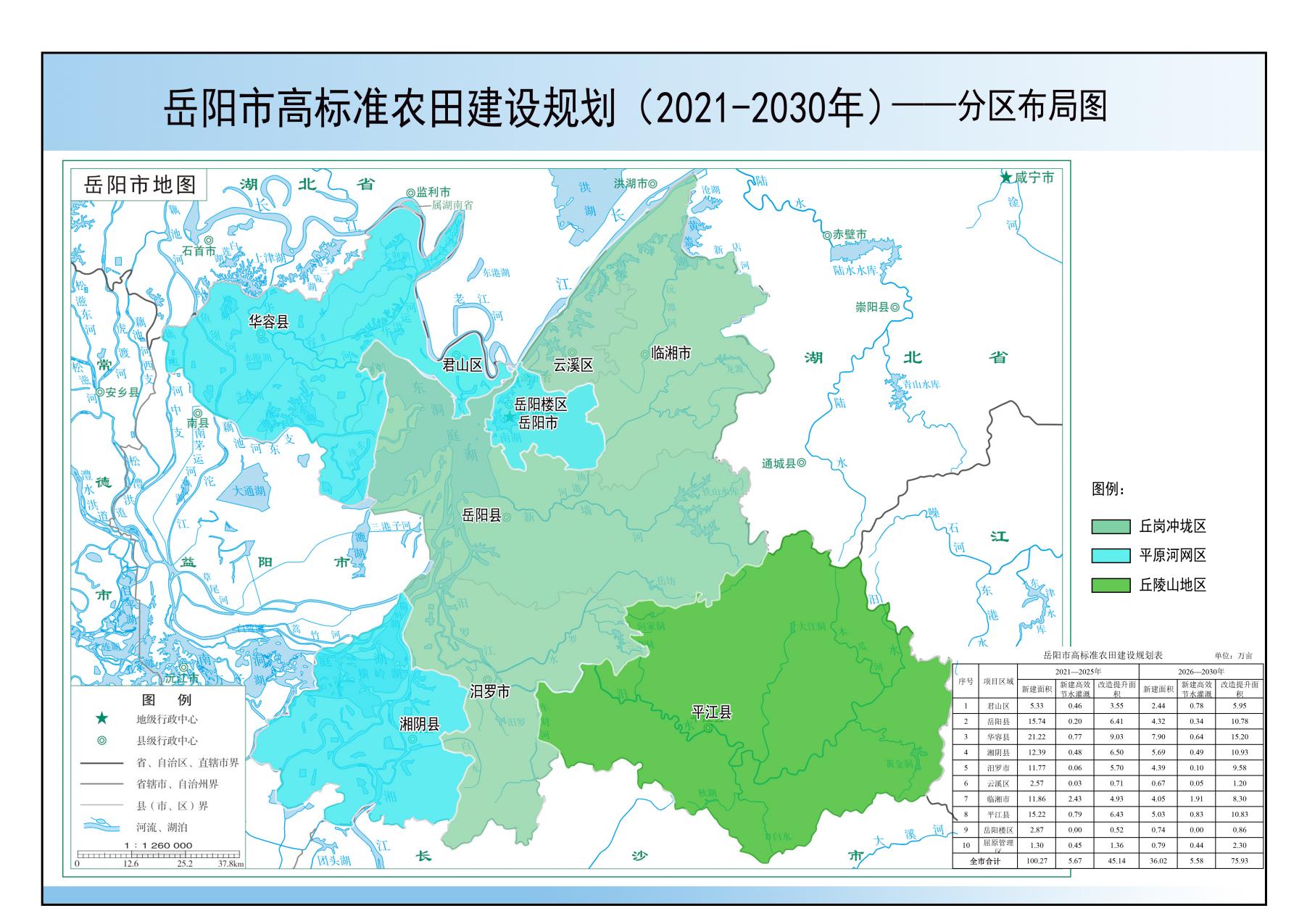 第二节 分区建设重点1、平原河网区（1）区域特点。该区域地势平坦，少量分布丘陵岗地，海拔相对较低，河网水系纵横密布，水资源丰富；部分排渠为土渠，受河水冲刷较严重；土壤以河湖沉积物发育的水稻土和潮土为主，土壤熟化程度高，土层深厚、肥沃，适宜水稻、棉花等作物大面积种植。（2）建设重点。以“规模化、智能化”为导向，按照全面统筹思路，持续推进高标准农田建设。1）对接省国土空间总体规划提出的“环洞庭湖平湖农业区”建设要求，整体推进田块整治，实施小田改大田，对田块进一步归整，提升农业机械化率，同时提升耕地地力。2）以生态沟渠建设为重点，新建和提质改造路、沟、渠、泵站等工程，灌溉工程以泵站抽灌为主，排水工程以自流方式和抽排相结合，满足农田灌排需求，注重该区水田渍潜问题，对耕地所在区域地下水进行必要的调控，实现地下水与地表水联合调度，加强排涝工程建设。3）因地制宜新建、修复农田防护林工程，加强防风护田。4）示范推广数字农田，逐步建设农业大数据服务平台，加快大数据、云计算、物联网等数字农业和智慧农业新技术在高标准农田中的推广应用。5）全面推广绿色种植技术，加大农艺与农机融合力度，降低农业面源污染，实现良田配良法，粮食稳增产。2、丘岗冲垅区（1）区域特点。丘岗冲垅区主要分布于山地与平原的过渡地带，分布广，地貌类型复杂多样，以低矮丘岗为主，地势起伏，坡度较缓，两山之间分布冲田或垅田，耕地面积相对集中。土壤主要有水稻土、红壤土、紫色土等类型，土体层次分明，耕性较好，土壤存在渍涝潜育、过酸、贫瘠缺肥等障碍因素。（2）建设重点。以“宜机化、标准化”为导向，按照综合治理思路，持续推进高标准农田建设。1）大力推进田块整治，科学合理划分归并田块，去高补低、调整田型，加快农业生产机械化发展。2）针对土壤存在渍涝潜育、过酸、贫瘠缺肥等障碍因素，通过土壤深翻深耕、种植绿肥、施用有机肥、酸性土壤改良、秸秆还田、测土配方施肥等措施，加强耕地地力提升。3）新建和改造用于农田灌溉的小型水源工程，加强末级渠系改造和田间配套等工程建设，会同水利部门加快大中型灌区骨干渠系节水改造，满足农田灌溉要求，同时进行农业水价综合改革。4）重点加强雨水集蓄利用，大力实施高效节水灌溉工程，推广低压管道灌溉、微喷灌，增加有效灌溉面积，提高灌溉供水保障。5）合理规划布局田间道路，持续新建和提质改造机耕路与生产路，完善田间交通路网，满足农机下田作业要求。3、丘陵山地区（1）区域特点。该区域地势高、坡度较大，耕地分布的海拔高度和相对高度的变化幅度大，地貌类型复杂多样，山地与丘陵交错，耕作田块多呈阶梯状。局部地区山高坡陡，易发生水土流失，望天田比重较大。土壤主要有水稻土、红壤土、黄壤土等类型，土壤存在耕作层浅薄、渍涝潜育、贫瘠缺肥等障碍因素。丘陵山地区一般水资源较丰富，河流溪沟落差较大，存在汛期山洪损毁农田的灾害。田间道路不配套，农业生产机械化率低。（2）建设重点。以“生态化、田园化”为导向，按照协调发展思路，持续推进高标准农田建设。1）因地制宜实施田块整治工程，底部田块以小规格格田或方田为主，上部田块以梯田为主，沿边界修建田坎和拦水沟渠。2）通过土壤深翻深耕、种植绿肥、施用有机肥、秸秆还田等措施，增加土层厚度，提升土壤有机质含量，改善耕作层土壤理化性状；实施测土配方施肥，适时开展因缺补缺，提升耕地地力条件。3）新建和改造用于农田灌溉的小型水源工程及配套工程，提高灌溉防洪排涝能力。4）提高丘陵山地农田耕作便捷性、安全性，因地制宜新建、改造田间机耕路和生产路，方便农用机械通行、农业生产资料和农产品运输，满足小型农机宜机化要求。5）做好农田防护工程，根据实际需求建设护坎、护坡，在山洪毁田严重的生态脆弱区域，根据需要建设水土保持林，控制水土流失，保护生态环境。第三节 建设任务根据《湖南省高标准农田建设规划（2021-2030 年）》下达岳阳市的任务要求，我市2021 年至 2025 年新增高标准农田建设面积 100.27 万亩，新增提升改造面积 45.14 万亩，新增高效节水灌溉面积 5.67 万亩；至 2030 年累计新增高标准农田建设面积至 136.29 万亩，累计新增提升改造面积至 121.07 万亩，累计新增高效节水灌溉面积 11.25 万亩。在此基础上，各县（市、区）应综合考虑本地区的国土第三次调查耕地面积、基本农田保护面积、水稻生产功能区面积、已建高标准农田面积、城镇开发边界、受污染耕地面积等因素，按照“先易后难、突出重点、发挥优势、兼顾均衡、注重实效”的原则，科学规划、合理确定各县（市、区）高标准农田新增建设、改造提升和高效节水灌溉建设任务图斑，并做好建设时序安排。岳阳市高标准农田建设任务分解表单位：万亩注：岳阳市经济技术开发区高标准农田建设任务面积并入岳阳楼区。第六章 重点示范工程第一节 高标准农田区域示范工程1、建设内容在改造潜力大、基础条件好、耕地相对集中、土地流转率高、政府组织协调有力、农民群众积极性高的地区，结合产业发展和现代化作业需求，以1个乡镇或部分村、流域或灌区为单元整区域统筹推进新建高标准农田和提升改造高标准农田建设，整体推进高标准农田八大方面建设内容，实现项目区域内划定的可建设的永久基本农田、粮食生产功能区、重要农产品生产保护区全部建成高标准农田。2、建设目标以华容县打造国家级现代农业特色产业园和平江县开展湘赣边合作高标准农田建设项目试点为契机，按照田地平整肥沃、水利设施配套、田间道路畅通、科技先进适用、优质高产高效的建设目标，高质量推动我市整区域高标准农田示范。规划期内，每个县（市、区）至少创建1个整区域高标准农田示范点，高质量推动我市成为“洞庭粮仓”的主要产粮区、“湘字号”粮食主产地。第二节 农田地力提升示范工程1、建设内容在农田基础设施“硬实力”提升的基础上，大力开展耕地地力“软实力”的提升工作。充分利用以往高标准农田建设耕地质量等级评定的土壤检测数据、第三次国土调查耕地质量检测数据以及第三次土壤普查调查数据，创建本地区土壤指标数据库。依托对指标数据库的分析，实施耕地保护与质量提升行动，因地制宜开展增施有机肥、秸秆还田、绿肥种植、翻压还田等耕地质量提升措施，提高土壤肥力，建成后的高标准农田耕地质量等级持续提升。对于土壤酸化突出区域，集成推广应用基于碱性改良剂快速降酸、有机物料持久阻酸、配方施肥源头控酸的酸化耕地治理综合技术模式，通过分类管控、预防和治理相结合的方法进行改良。分区分类建设高标准农田耕地质量长期定位监测示范区，科学布设耕地质量长期定位监测点，合理配套监测设施设备，对农田生产条件、土壤墒情、土壤主要理化性状、农业投入品、作物产量、农田设施维护等情况开展监测，同时开展秸秆还田、增施有机肥和酸化改良治理措施对耕地质量影响效果监测，为科学评估高标准农田建设土壤改良成效提供基础支撑。2、建设目标规划期内，重点对汨罗市、湘阴县、岳阳县、临湘市、平江县、华容县的酸性土壤开展治理，推动区域内高标准农田耕地质量等级持续提升。按不低于每 5 万亩设置 1 个监测点的密度要求，合理布置高标准农田耕地质量长期定位监测点，跟踪监测高标准农田耕地质量变化情况，及时发现耕地质量障碍因素与设施损毁情况，开展有针对性的培肥改良、治理修复、设施维护。第三节 高效节水灌溉示范工程1、建设内容以农业生产需求为导向，以现代农业园区、粮食生产功能区为重点，优先选择建设基础条件好、见效快、群众欢迎、示范作用大的区域开展高效节水灌溉示范工程建设。水田以泵站、小型水源设施、低压管道灌溉、田间配套设施等为主要建设内容，旱地以喷灌、滴灌、微灌、墒情监测系统等为主要建设内容，着力破解农业生产用水瓶颈，提高水资源利用效率。积极引导种植大户、农业企业、农业合作组织、行业协会等参与高效节水灌溉工程。坚持高起点、高标准、高质量、高效益，积极采用新技术、新材料、新工艺、新设备，支持高效节水灌溉技术研究与推广。2、建设目标以我市丘岗冲垅区临湘市、岳阳县、汨罗市、云溪区和丘陵山地区平江县为高效节水灌溉示范工程建设重点县，力争规划期内临湘市、岳阳县、汨罗市、云溪区各创建1个市级高效节水灌溉示范点，平江县争取创建1个省级高效节水灌溉示范点。第四节 绿色农田示范工程通过开展农田生态保护修复、集成推广绿色高质高效技术，提升农田生态保护能力和耕地自然景观水平，增加绿色优质农产品有效供给，探索建设一批集耕地质量保护提升、生态涵养、面源污染防治和田园生态景观改善为一体的高标准绿色农田。开展绿色农田示范项目需集中连片，平原河网区连片面积不少于 2000 亩，丘岗冲垅区连片面积不少于 1000 亩，丘陵山地区连片面积不少于500亩。1、建设内容坚持因地制宜、融合推进，以绿色生态理念引领农田建设为主线，重点围绕十项工程五项技术开展绿色农田建设。十项工程为：土地平整工程、土壤改良工程、农田生态循环水网工程、农田生态廊道工程、农田生态景观工程、高效节水灌溉工程、农田和水质监测工程、农田电网工程、村庄整治工程、农业废弃物利用工程。五项技术为：1、耕地质量提升技术：开展土壤改良、测土配方施肥、有机肥替代、秸秆、尾菜利用、绿色防控等综合技术集成示范。2、水生态系统构建与水质净化技术：构建农田生态循环水网，将示范区沟渠、塘堰等水系全部连接贯通、合理利用，兼具灌溉、排水和蓄水的功能。3、高效节水灌溉及水肥一体化技术。应用高效节水灌溉及水肥一体化自动控制技术及成熟工艺，达到节水、节肥、省药和自动化控制的目的。4、绿色生态环保技术。农田基础设施建设以生态环保型材料为主，并在农田周边广泛植绿布绿。5、农田生物多样性技术。综合考虑生物便捷通道建设，并依托原有的塘堰及沟渠建设小微湿地景观打造。2、建设目标生态有机稻米、稻田综合种养、旱地生态种植等绿色产业模式大面积应用，农产品质量安全水平明显提升；农作物秸秆、尾菜等农业废弃物循环利用率达到100%，农田生态廊道覆盖率100%；土壤有机质含量水田达到25g/kg以上、旱地达到20g/kg以上，耕地质量等级达到4等以上。农田生物多样性与生态功能显著提升，农田环境明显改善。重点围绕环洞庭湖区域开展绿色农田示范工程建设，力争规划期内创建2个省级绿色农田建设示范点，9个市级绿色农田建设示范点。第五节 数字农田示范工程1、建设内容线上开展数字农田系统建设，以地理信息和遥感技术为核心，建成涵盖全市高标准农田、粮食生产功能区、重要农产品生产保护区、永久基本农田和耕地空间位置、面积、质量和利用情况的“一张图”综合平台，实现高标准农田建设、管护以及撂荒、粮食种植情况的数字化系统监管。线下开展数字农田试点示范，在全市绿色农田建设示范项目的基础上，选择产业基础条件好的开展数字农田建设示范，依托物联网、人工智能、区块链等智能化设施装备和技术，自动获取农田环境温湿度、土壤墒情、土壤肥力、灌溉水质和病虫害情况。对示范区农田赋码，实现面向主体和农技人员的“一站式”、“一对一”码上查询、码上服务、码上监管等功能，可查询农田地类、农田肥力和可享受补助政策，搜索测土配方施肥建议、病虫害防治信息，推进“绿色农田+数字农业”的示范引领。2、建设目标优先在创建省、市级绿色农田建设示范点的项目区开展数字农田示范工程建设，数字农田示范建设应确保产业有支撑、运营有主体。前期以华容芥菜、临湘稻虾综合种养以及汨罗市创建农业物联网示范县做数字化农田示范建设试点，后期根据建设经验向全市推广。争取在规划期内各县均建成1个有产业特色、有盈利支撑、可宣传推广的数字农田示范工程。第七章 建设监管和建后管护第一节 强化质量管理1、严控工程质量“统一规划布局、统一技术标准、统一稽查验收、统一管理体制、统一调度运行”，全面推行项目法人制、招标投标制、工程监理制、合同管理制，实现项目实施精细化管理，严格执行相关建设标准和规范，规范从业单位质量管理行为，落实工程质量管理责任，确保建设质量。2、开展质量评价完善项目工程质量评价体系。按照《耕地质量调查监测与评价办法》（农业部令【2016】2号）、《耕地质量等级》（GB/T33469-2016）等文件的技术规定，开展高标准农田建设前后耕地质量等级评价，逐步实现“建设一片、调查一片、评价一片”。3、加强社会监督尊重农民意愿，维护农民权益，保障农民知情权、参与权和监督权。及时公开项目建设相关信息，在项目区设立统一规范的公示标牌和标志，接受社会和群众监督。第二节 统一上图入库1、及时上传信息依托省农田建设综合监测监管平台，以土地利用现状图为底图，全面梳理、上传全市高标准农田建设历史数据，把高标准农田建设项目立项、实施、验收、使用等各阶段相关信息上图入库，形成全市高标准农田建设“一张图”。2、加强动态监管综合运用遥感监控、卫星导航、地理信息系统、移动通讯、区块链等现代信息技术手段，构建天空地一体的立体化监测监管体系，实现高标准农田建设的有据可查、全程监控、精准管理。3、强化信息共享落实政务信息资源共享管理要求，完善部门间信息共享机制，实现高标准农田建设、保护、利用信息的互通共享。第三节 规范竣工验收1、明确验收程序按照省级主管、分级负责，实事求是、客观公正，规范有序、讲求质效的要求，根据省高标准农田建设项目验收办法，对批准立项的高标准农田建设项目实施完成情况及相关管理工作进行核查验收，并作出综合评价，对项目新增耕地进行核定备案。2、加强权属管理项目竣工验收后，各县按规定及时与乡（镇）政府（建设单位）、村委会或其他责任主体，办理资产登记和交付使用手续，明确工程设施的所有权和使用权，确保建成后的高标准农田项目工程权属清晰。3、做好建档工作建立“田块标识划界、县级台帐管理、部门备案公示、社会监督共管”机制；建立健全高标准农田管理台账，全面掌握高标准农田建设基本情况和产出能力变化；建立高标准农田档案管理制度，及时、全面收集建成的高标准农田的有关资料并建立档案，做到准确、完整，逐步推行档案资料管理的数字化和信息化。第四节 加强后续管护1、完善管护机制结合农村集体产权制度和农业水价综合改革，建立健全“县负总责、乡镇监管、村为主体、所有者管护、受益者参与”的工程管护机制，压实高标准农田建后管护责任，确保高标准农田建后管护有主体、有人员、有资金、有标准、有考核，确保建成的高标准农田全部纳入管护范围，确保建成的高标准农田工程设施得到定期维护，确保建成的高标准农田长久发挥效益。探索推行多位一体、委托代管、购买服务、建管户一体化等管护新模式，形成多元化管护格局。2、强化管护考核各地要加强对建后管护工作的检查督导，将其与推进高标准农田建设同部署、同督查、同考核、同奖惩。全市高标准农田建设绩效考评奖励，将建后管护作为重要考核内容，进一步提高评价指标权重。各县（市、区）要制定相应的考核奖励办法，将建后管护纳入推进高标准农田建设工作考核重要指标，作为年度考核评先评优的重要内容。根据农田建设项目和资金管理有关制度规定，各地要建立健全管护制度，进一步规范管理部门、各类责任主体在管护工作中的职责，明确管护经费来源以及管护标准，夯实管护基础，强化监督评价，推进农田建设工程建后管护全域化、常态化、长效化。第五节 严格保护利用1、强化用途管控对建成的高标准农田，要优先划为永久基本农田，实行特殊保护，遏制“非农化”、防止“非粮化”，任何单位和个人不得损毁、擅自占用或改变用途。严格耕地占用审批，经依法批准占用高标准农田的，要及时补充，确保高标准农田数量不减少、质量不降低。完善粮食主产区利益补偿机制、种粮激励政策、耕地地力补贴政策，落实国家粮食安全责任，保障农民种粮合理收益，引导高标准农田集中用于重要农产品，特别是粮食生产，提倡良田粮用。2、加强农田保护推行合理耕作制度，实行用地养地相结合，加强后续培肥，防止地力下降，确保可持续利用。对水毁灾损的高标准农田，经认定后纳入年度建设计划，及时进行修复。严禁不达标污染物向农田中输入。第八章 投资估算和资金筹措第一节 投资估算依据高标准农田建设以往投入水平和现实需求调查，综合考虑建设成本上升、各级实际财力等因素，逐步提高高标准农田建设投资标准。与《湖南省高标准农田建设规划（2021-2030年）》投资对接，新增高标准农田按平原河网区每亩投资2800元、丘岗冲垅区每亩投资3000元、丘陵山地区每亩投资3200元，改造提升高标准农田按每亩投资2000元。初步估算，2021-2030 年全市规划高标准农田新建面积 136.29 万亩，需投资40.0786亿元；改造提升高标准农田 121.07 万亩，需投资24.214亿元。合计估算总投资64.2926亿元。表8-1 各县（市、区）高标准农田建设投资估算表第二节 资金筹措将高标准农田建设纳入各级政府经济社会发展规划和各相关专业规划，建立多元化筹资机制，落实财政共担农田建设支出责任，健全农田建设投入稳定增长机制，保障高标准农田建设资金需求。1、用足中央、省级资金。发挥中央、省级财政投入主渠道作用，岳阳市高标准农田建设规划积极争取省财政厅、省农业农村厅等上级部门政策和资金支持。2、配套市级资金。按照中央、省级要求，对市辖区高标准农田建设予以相应配套。3、县（市、区）资金落实到位。督促县（市、区）级政府落实共同投入责任，确保县级财政配套落实到位，督促土地指标跨域调剂收益要按规定用于增加高标准农田建设投入。4、积极引导社会投入。创新多元化、多渠道、多层次的投融资体制，加大政府专项债券、金融贷款投入，撬动更多金融资本和社会资本投入高标准农田建设。鼓励新型农业经营主体和农民群众筹资投劳，积极参与工程建设和管理。第九章 效益分析第一节 经济效益本规划实施后，将新增高标准农田 136.29 万亩以上，改造提升 121.07 万亩以上，发展高效节水灌溉 11.25 万亩以上。规划建设区域的农业生产效率和效益将明显提升，新增高标准农田亩均提高粮食综合产能 100 公斤左右、改造提升高标准农田亩均提高粮食综合产能 80 公斤左右，按当前粮食最低收购价，预计每年可增加粮食收入10.48亿元。高标准农田的建设，也将使项目区节水、节能、节肥、节药、节劳效果显著，根据以往高标准农田建设的实践经验，预计亩均每年增收节支 300 元以上。同时，部分项目实施后能新增有效耕地，通过耕地占补平衡指标增加地方收益，为村集体增加经营性收入。此外，高标准农田建设过程中还可就近消化吸收农村劳动力，政府投入的部门资金可转化为农民技工的现金收入，促进农民增收。第二节 社会效益1、提高农业科技水平，推动传统农业改造升级通过高标准农田建设，为农业新技术、新品种、新模式、新装备的示范推广创造有利条件，促进良种、良法、良田、良制的有效结合，提高规划区农业科技水平。通过加大科技投入，着力加强规划区农民培训，培养一批懂技术、善经营、会管理的高素质农民。同时，在规划区着力引进推广科技含量高、市场潜力大、经济效益好的优良品种和节水灌溉、配方施肥等先进适用技术，对规划建设区的其他地区起到了良好的示范和带动作用，对推动全市传统农业的改造和产业升级、促进现代农业发展有着积极的意义。2、壮大新型经营主体，加快现代农业发展步伐高标准农田建设将为新型农业经营主体发展规模经营提供良好条件，发展种植大户、家庭农场、农民合作社等多种形式的适度规模经营，推进农业生产的集约化、专业化、组织化和社会化。项目建设依据全市各地农业资源特色和区域比较优势，围绕培育特色产业和特色经济，着力推动农业结构调整，促进产业升级、优化产业布局，有力推进全市现代农业发展步伐。3、提高农民耕作积极性，推进乡村振兴战略实施 通过规划实施，将改善农业生产、农民生活的基本条件，解决了群众的需求，同时带动农民收入增加。高标准农田建设项目实施后将增加农民收入。通过民主管理，扶持农民专业合作经济组织，提高农民组织化程度，使各种管理更趋于科学、民主，农民的综合素质得到提高，有利于密切农村党群、干群关系，促进良好民风的形成，有利于促进和谐农村建设。4、保障粮食安全，助推供给侧结构改革通过规划实施，全市高标准农田规模将进一步扩大，农业生产的能力和效率将稳固提升。根据以往高标准农田建设的经验，规划实施后项目区亩均农田粮食年产量将稳定在 600kg 以上，对保障国家粮食安全具有积极的意义。随着农田质量提高，配套设施改善，设施农业、休闲农业将更快、更好发展，农产品的花色品种增加，产品质量安全水平明显提高，对加快农业供给结构改革，促进农业的转型升级具有积极的意义。5、改善生产条件，增强抵御自然灾害能力通过规划实施，项目区将新建、改造电灌站，新建衬砌渠道，高效节水等措施，明显改善农田生产能力。农业生产条件将明显改善，抵御干旱、洪涝等自然灾害的能力明显提高，为农业稳产高产创造良好的条件。高标准农田建设还将解决规划区农田基础条件差、地力水平不高的问题，显著改善农业生产条件，有效提高土、肥、水资源利用率。6、提高水资源利用效率在高标准农田建设中，通过衬砌渠道、配套田间水利工程、新建与改造机电排灌站、推广高效节水管灌等措施，可加快流速、减少渗漏、节约用水，提高水资源利用率和灌溉效率；通过营造农田防护林和水源涵养林，可涵养水分，减少蒸发蒸腾；通过修建农田排水沟渠等措施，可排除过高地下水，保障农田灌溉水质达标。高标准农田建设对改善区域内水资源供需平衡状况，提高水资源利用效率将起到积极的优化作用。第三节 生态效益1、提高水土资源利用效率高标准农田建成后，耕地集约节约利用水平和灌溉水有效利用系数逐步提高，缓解农业发展的水土资源约束，促进农业可持续发展。还能够新增部分耕地和产能指标，用于占补平衡。2、改善农业生态环境高标准农田建成后，通过推广应用测土配方施肥、秸秆还田、病虫害综合防治等技术，能有效提高农药化肥利用效率，减轻农业面源污染。同时，生态渠道等工程设施的建设，也可净化农田尾水，降低水土流失。环境友好型农业生产技术和生态工程建设，将极大地改善农业生态环境，促进农业绿色发展。3、提升农田生态功能通过高标准农田中防护林的建设，可增强农田水土保持能力、改善小气候、防风固沙、增加林木蓄积量，优化农村田园景观，为乡村生态宜居提供绿色屏障。第十章 保障措施第一节 加强组织领导1、完善体制机制全市各级农业农村部门要在本级人民政府领导下，全面履行好高标准农田建设集中统一管理职责，落实高标准农田统一规划布局、统一建设标准、统一组织实施、统一验收考核、统一上图入库“五统一”要求，构建集中统一高效管理新体制。发展改革、财政、自然资源、水利等相关部门按照职责分工，密切配合，做好规划指导、资金投入、新增耕地和产能核定、水资源利用和管理等工作，协同推进高标准农田建设。2、加大基础支撑严把高标准农田建设从业机构资质审查关，提高勘察、设计、施工和监理等相关单位技术力量门槛，杜绝无资质或资质不符合要求的从业机构承接相关业务。推行信用管理制度，建立高标准农田建设从业机构失信惩戒机制，加强行业自律和动态监管。组织研究与推广高标准农田建设先进实用技术，加强工程建设与农机农艺技术的集成和应用，推动科技创新与成果转化。第二节 强化规划引领1、完善建设规划各县（市、区）在全面摸清高标准农田建设数量、质量等底数情况的基础上，充分做好与国土空间规划、乡村振兴战略规划、水资源利用规划、交通规划等相关规划的衔接，并根据本规划确定的总体目标和分县（市、区）任务要求，编制本地区高标准农田建设规划，将建设任务分解落实到具体地块，明确建设时序安排。2、开展规划评估在规划实施中期，采取各地自评与第三方评估相结合的方式，对规划目标、建设任务、重点工程的执行情况进行评估分析，客观评价规划实施进展，总结提炼经验做法、剖析实施过程中存在的问题及原因，及时做出调整，确保到2030年按时完成目标任务。第三节 落实资金保障1、加大财政资金投入在积极争取上级财政支持的基础上，县级要优化财政支出结构，及时落实配套资金支出责任。贯彻落实调整土地出让收入优先支持乡村振兴的政策意见，加大土地出让收入、新增耕地指标调剂收益对高标准农田建设的支持力度。2、引导社会资金投入发挥政府投入引导和撬动作用，采取投资补助、以奖代补、财政贴息等多种方式，有序引导金融、社会资本、新型农业经营主体投入高标准农田建设。完善政银担合作机制，加强与信贷担保等政策衔接。在严格规范政府债务管理的同时，鼓励有条件的县依法合规使用政府债券用于高标准农田建设。在不加重农民负担的前提下，鼓励农民和农村集体经济组织自主筹资投劳，参与农田建设和工程管护。第四节 加强队伍建设加强高标准农田建设管理和技术服务体系队伍建设，强化人员配备，着力配强县乡两级工作力量，加快形成层次清晰、上下衔接的专业化人才队伍。加大相关技术培训力度，加强业务交流，提升高标准农田建设管理和技术人员的业务能力和综合素质。第五节 严格监督考核1、强化激励评价考核建立健全“定期调度、分析研判、通报约谈、奖优罚劣”的任务落实机制，加强项目日常监管和跟踪指导。落实粮食安全责任制考核要求，严格按程序对高标准农田建设进行竣工验收和评价。强化评价结果运用，对完成任务好的优先推荐参与省高标准农田建设激励评选，对未完成任务的进行约谈处罚。2、建立健全督查机制县（市、区）级各相关部门要建立健全督查机制，加强对高标准农田建设资金使用、项目进展、工程质量等的监督检查。构建社会、群众监督参与机制，积极引导农村集体经济组织、农民、社会组织等各方面广泛参与高标准农田建设工作，形成共同监督、共同参与的良好氛围。3、做好风险防控加强廉政建设，严肃工作纪律，推进项目建设公开透明、廉洁高效，严格按照相关规定和程序办事，坚决反对形式主义、官僚主义，坚决防止工作作风漂浮、弄虚作假，切实防范项目实施各环节的风险，确保项目安全、资金安全、队伍安全。县市区耕地面积（亩）耕地面积（亩）耕地面积（亩）水田面积（亩）水田面积（亩）水田面积（亩）旱地面积（亩）旱地面积（亩）旱地面积（亩）县市区高产中产低产高产中产低产高产中产低产岳阳市1489325 2962416 781884 1446174 2039625 347060 43151 922791 434824 岳阳楼区29793 45390 10653 29793 28294 0 0 17096 10653 云溪区30021 61022 12742 27050 34557 5612 2972 26464 7130 君山区79380 343203 18425 79380 136202 3499 0 207001 14927 湘阴县251286 372987 121296 251286 321326 88469 0 51662 32827 临湘市126653 313222 98729 126653 264430 39620 0 48792 59109 汨罗市250249 423286 110843 250249 375769 83626 0 47519 27217 岳阳县188969 372416 106266 188694 269057 45253 275 103358 61014 华容县308729 668849 157829 268825 263282 3990 39904 405567 153839 平江县224245 362041 145100 224245 346708 76991 0 15331 68109 序号指标目标值属性1新增高标准农田面积2021-2025年新增建成100.27万亩；至2030年累计建成136.29万亩。约束性2高标准农田改造提升面积2021-2025年高标准农田提升改造完成45.14万亩；至2030年累计完成121.07万亩。约束性3新增高效节水灌溉面积2021-2025年新增高效节水灌溉5.67万亩；至2030年累计新增11.25万亩。约束性4新增粮食综合生产能力新增建设高标准农田亩均产能提高 100 公斤左右；改造提升高标准农田产能不低于当地高标准农田产能的平均水平。预期性5新增建设高标准农田亩均节水率10%以上预期性6建成高标准农田上图入库覆盖率100%预期性区域名称数量县（市、区）名称平原河网区5君山区、华容县、湘阴县、屈原管理区、岳阳楼区丘岗冲垅区4临湘市、岳阳县、汨罗市、云溪区丘陵山地区1平江县序号项目区域2021—2025年2021—2025年2021—2025年2026—2030年2026—2030年2026—2030年序号项目区域新建面积新建高效节水灌溉面积改造提升面积新建面积新建高效节水灌溉面积改造提升面积1君山区5.33 0.46 3.55 2.44 0.78 5.95 2岳阳县15.74 0.20 6.41 4.32 0.34 10.78 3华容县21.22 0.77 9.03 7.90 0.64 15.20 4湘阴县12.39 0.48 6.50 5.69 0.49 10.93 5汨罗市11.77 0.06 5.70 4.39 0.10 9.58 6云溪区2.57 0.03 0.71 0.67 0.05 1.20 7临湘市11.86 2.43 4.93 4.05 1.91 8.30 8平江县15.22 0.79 6.43 5.03 0.83 10.83 9岳阳楼区2.87 0.00 0.52 0.74 0.86 10屈原管理区1.30 0.45 1.36 0.79 0.44 2.30 全市合计全市合计100.275.6745.1436.025.5875.93序号项目区域2021—2025年2021—2025年2021—2025年2021—2025年2026—2030年2026—2030年2026—2030年2026—2030年序号项目区域新建面积（万亩）新建高效节水灌溉面积（万亩）改造提升面积（万亩）投资估算（万元）新建面积（万亩）新建高效节水灌溉面积（万亩）改造提升面积（万亩）投资估算（万元）1君山区5.33 0.46 3.55 22024 2.44 0.78 5.95 187322岳阳县15.74 0.20 6.41 60040 4.32 0.34 10.78 345203华容县21.22 0.77 9.03 77476 7.90 0.64 15.20 525204湘阴县12.39 0.48 6.50 47692 5.69 0.49 10.93 377925汨罗市11.77 0.06 5.70 46710 4.39 0.10 9.58 323306云溪区2.57 0.03 0.71 9130 0.67 0.05 1.20 44107临湘市11.86 2.43 4.93 45440 4.05 1.91 8.30 287508平江县15.22 0.79 6.43 61564 5.03 0.83 10.83 377569岳阳楼区2.87 0.00 0.52 9076 0.74 0.86 379210屈原管理区1.30 0.45 1.36 6360 0.79 0.44 2.30 6812全市合计全市合计100.275.6745.1438551236.025.5875.93257414